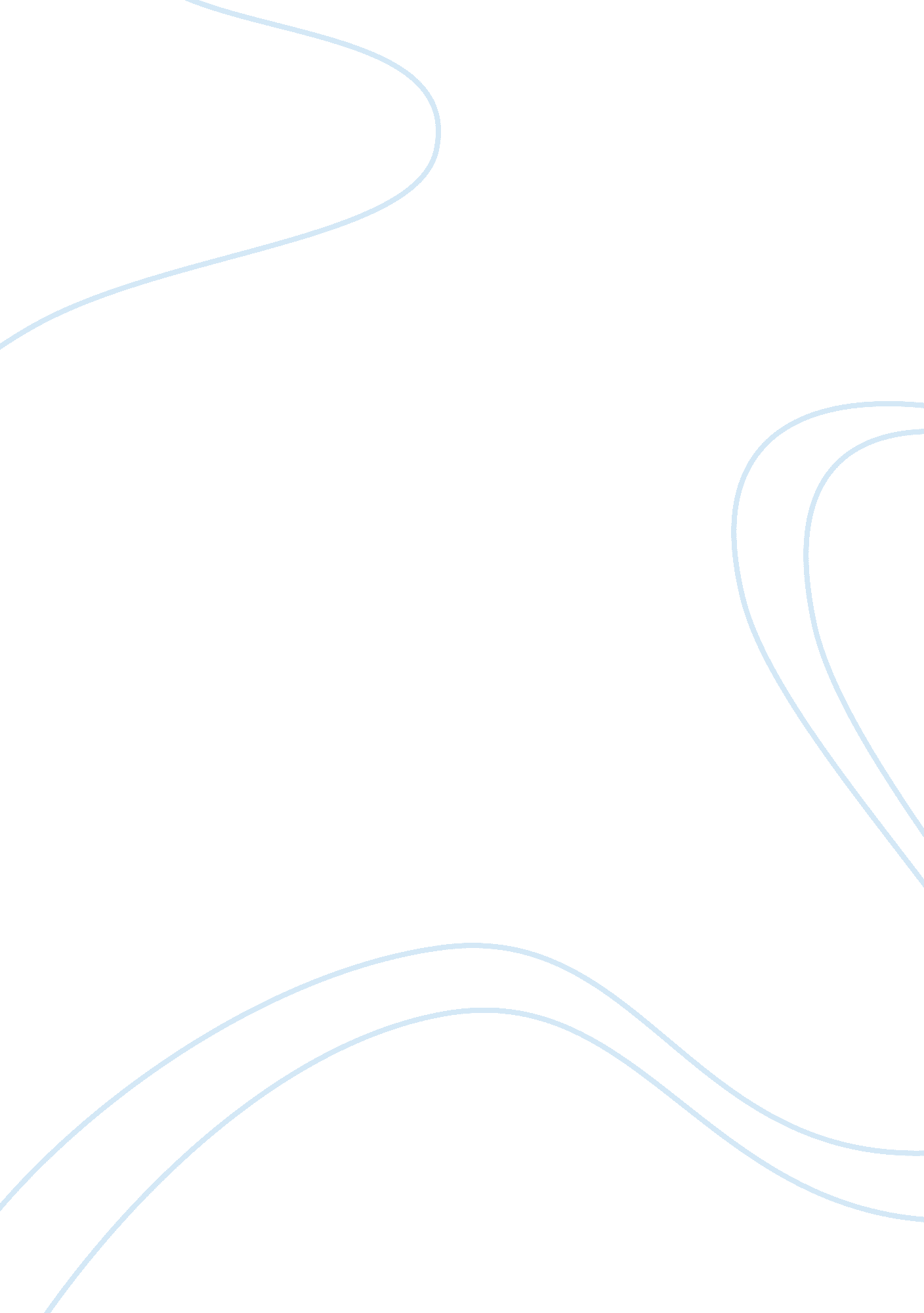 No1Art & Culture, Artists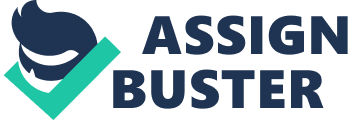 Essay, Visual Arts and Film Studies 19th c is characterized as one era of architectural evolution in all fronts of design for architect dwelled much on people’s social ferments. It saw a diverse way of thinking and innovative ways of coming up with new structural design. Toward the end of the 19th c architects dwelled on searching and innovating their styles via the improvement of the past methods. In this period architect employed new material in their design one variant from the prior era used. There was a significant development in the functional planning and innovation of new design structures depending on the client’s request. With increased population in mid-1800 and the industrial revolution, the architect had to come up with a new plan to house emergency demands. This saw them go miles ahead and think out of the box to employ new skill to create new cottages and blocks of flats. Never before had the variety of style been so high or the effort of standardization so permanent. A new novel variety of shapes and design came into the market that combined client’s requirement, as well as architect critical thinking and innovation. 
Some of the building that were of high standards and employed change during this period are: Theatre Odeon in Paris planned by Wally, Bourse is Paris, Arc de Triomphe, Brandenburg Gate in Berlin, Altes Museum in Berlin, Cathedral of the Virgin of Kazan, Gothic Revival, University of Virginia in Charlottesville among others (Pevsner 23-98). 
Work Cited 
Pevsner, Nikolaus: A History of Building Types. Thames and Hudson, London, 2007, 23-98 Werner 